وصف مقرر دراسيأعتمد بموافقة مجلس القسم بجلسته الخامسة عشرة  للعام الدراسي 1430/1431 هـ  بتاريخ: 9/6/1431هـجامعة الملك سعودكلية العلومقسم الفيزياء والفلك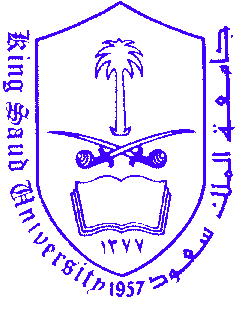 King Saud UniversityCollege of SciencePhysics and Astronomy Departmentرقم المقرر ورمزه111 فيزPhys 111Course Codeاسم المقررفيزياء عامة 2General Physics IICourse Nameالوحدات الدراسية المعتمدة44Credit hoursالمستوىالثالث3rdLevelمتطلب سابق140 ريضMath 140Pre-requisitesمتطلب مرافقCo-requisitesتوزيع ساعات المقرر4(3+0+1)4(3+0+1)Credit distributionوصف المقرر:	  المتجهات وتحليل القوى،  قانون كولوم ، المجال والجهد الكهربائي حركة شحنة نقطية في مجال كهربي ، المكثفات، طاقة مكثف مشحون، التيار المستمر، قانون أوم ، المقاومة ودرجة الحرارة، الطاقة والقدرة الكهربائية، قاعدة كيرشوف، تيار الشحن والتفريغ لمكثف،  قانونا الإنعكاس ، المرايا وأنواعها ، إنكسار الضوء ، العدسات وأنواعها، قوانين الانعكاس والانكسار، المنشور. الانعكاس الكلي الداخلي والزاوية الحرجة، العدسات، العدسات المركبة، المجهر البسيط والمركب.  مقدمة في نظرية الكم, ظواهر إشعاع الجسم الأسود ، الأثر الكهروضوئي، الأشعة السينية. خواص النواة, التحلل الإشعاعي، قانون التحلل الإشعاعي ، التفاعلات النووية، النشاط الإشعاعي .وصف المقرر:	  المتجهات وتحليل القوى،  قانون كولوم ، المجال والجهد الكهربائي حركة شحنة نقطية في مجال كهربي ، المكثفات، طاقة مكثف مشحون، التيار المستمر، قانون أوم ، المقاومة ودرجة الحرارة، الطاقة والقدرة الكهربائية، قاعدة كيرشوف، تيار الشحن والتفريغ لمكثف،  قانونا الإنعكاس ، المرايا وأنواعها ، إنكسار الضوء ، العدسات وأنواعها، قوانين الانعكاس والانكسار، المنشور. الانعكاس الكلي الداخلي والزاوية الحرجة، العدسات، العدسات المركبة، المجهر البسيط والمركب.  مقدمة في نظرية الكم, ظواهر إشعاع الجسم الأسود ، الأثر الكهروضوئي، الأشعة السينية. خواص النواة, التحلل الإشعاعي، قانون التحلل الإشعاعي ، التفاعلات النووية، النشاط الإشعاعي .وصف المقرر:	  المتجهات وتحليل القوى،  قانون كولوم ، المجال والجهد الكهربائي حركة شحنة نقطية في مجال كهربي ، المكثفات، طاقة مكثف مشحون، التيار المستمر، قانون أوم ، المقاومة ودرجة الحرارة، الطاقة والقدرة الكهربائية، قاعدة كيرشوف، تيار الشحن والتفريغ لمكثف،  قانونا الإنعكاس ، المرايا وأنواعها ، إنكسار الضوء ، العدسات وأنواعها، قوانين الانعكاس والانكسار، المنشور. الانعكاس الكلي الداخلي والزاوية الحرجة، العدسات، العدسات المركبة، المجهر البسيط والمركب.  مقدمة في نظرية الكم, ظواهر إشعاع الجسم الأسود ، الأثر الكهروضوئي، الأشعة السينية. خواص النواة, التحلل الإشعاعي، قانون التحلل الإشعاعي ، التفاعلات النووية، النشاط الإشعاعي .وصف المقرر:	  المتجهات وتحليل القوى،  قانون كولوم ، المجال والجهد الكهربائي حركة شحنة نقطية في مجال كهربي ، المكثفات، طاقة مكثف مشحون، التيار المستمر، قانون أوم ، المقاومة ودرجة الحرارة، الطاقة والقدرة الكهربائية، قاعدة كيرشوف، تيار الشحن والتفريغ لمكثف،  قانونا الإنعكاس ، المرايا وأنواعها ، إنكسار الضوء ، العدسات وأنواعها، قوانين الانعكاس والانكسار، المنشور. الانعكاس الكلي الداخلي والزاوية الحرجة، العدسات، العدسات المركبة، المجهر البسيط والمركب.  مقدمة في نظرية الكم, ظواهر إشعاع الجسم الأسود ، الأثر الكهروضوئي، الأشعة السينية. خواص النواة, التحلل الإشعاعي، قانون التحلل الإشعاعي ، التفاعلات النووية، النشاط الإشعاعي .Course Description:- Vectors and forces analysis, Electric forces, field and potential. motion of charged particle in electric field, Capacitance, Energy of charged capacitor,  Direct current (DC), Ohm’s law, Resistance and temperature, energy and power, Kirchhoff's rules, Current in charged  Capacitor.  - Reflection and refraction of light: reflection and refraction laws, refraction by     plane-parallel plate, Prism, total internal reflection and the critical angle. Introduction to quantum theory, Black Body radiation, Photoelectric effect,  X-Rays, Nuclear Decay, Decay Law, Nuclear reactions, Radioactivity.  Course Objectives:The course will provide an overview of topics in general physics : electricity, optics and e.m. radiation.Course outcomes:The Main ILOs are: 1- basis of electricity, optics and e.m. radiaton.2- Generic skills such as communication, problem solvingCourse Description:- Vectors and forces analysis, Electric forces, field and potential. motion of charged particle in electric field, Capacitance, Energy of charged capacitor,  Direct current (DC), Ohm’s law, Resistance and temperature, energy and power, Kirchhoff's rules, Current in charged  Capacitor.  - Reflection and refraction of light: reflection and refraction laws, refraction by     plane-parallel plate, Prism, total internal reflection and the critical angle. Introduction to quantum theory, Black Body radiation, Photoelectric effect,  X-Rays, Nuclear Decay, Decay Law, Nuclear reactions, Radioactivity.  Course Objectives:The course will provide an overview of topics in general physics : electricity, optics and e.m. radiation.Course outcomes:The Main ILOs are: 1- basis of electricity, optics and e.m. radiaton.2- Generic skills such as communication, problem solvingCourse Description:- Vectors and forces analysis, Electric forces, field and potential. motion of charged particle in electric field, Capacitance, Energy of charged capacitor,  Direct current (DC), Ohm’s law, Resistance and temperature, energy and power, Kirchhoff's rules, Current in charged  Capacitor.  - Reflection and refraction of light: reflection and refraction laws, refraction by     plane-parallel plate, Prism, total internal reflection and the critical angle. Introduction to quantum theory, Black Body radiation, Photoelectric effect,  X-Rays, Nuclear Decay, Decay Law, Nuclear reactions, Radioactivity.  Course Objectives:The course will provide an overview of topics in general physics : electricity, optics and e.m. radiation.Course outcomes:The Main ILOs are: 1- basis of electricity, optics and e.m. radiaton.2- Generic skills such as communication, problem solvingCourse Description:- Vectors and forces analysis, Electric forces, field and potential. motion of charged particle in electric field, Capacitance, Energy of charged capacitor,  Direct current (DC), Ohm’s law, Resistance and temperature, energy and power, Kirchhoff's rules, Current in charged  Capacitor.  - Reflection and refraction of light: reflection and refraction laws, refraction by     plane-parallel plate, Prism, total internal reflection and the critical angle. Introduction to quantum theory, Black Body radiation, Photoelectric effect,  X-Rays, Nuclear Decay, Decay Law, Nuclear reactions, Radioactivity.  Course Objectives:The course will provide an overview of topics in general physics : electricity, optics and e.m. radiation.Course outcomes:The Main ILOs are: 1- basis of electricity, optics and e.m. radiaton.2- Generic skills such as communication, problem solvingTextbooks and References:                                                                                  :  الكتب والمراجع المقررةPhysics for Scientists and Engineering with modern Physics, Raymond A. Serway.      SAUNDERS GOLDEN   SUNBRUST SERIES , SAUNDERS COLLEGE PUBLISHING2- الفيزياء العامة في الكهرباء والضوء والفيزياء الحديثة، جامعة الملك سعود،   تأليف:  محمد علي آل عيسى، عبدالله السماري و محمد القرعاوي                   Textbooks and References:                                                                                  :  الكتب والمراجع المقررةPhysics for Scientists and Engineering with modern Physics, Raymond A. Serway.      SAUNDERS GOLDEN   SUNBRUST SERIES , SAUNDERS COLLEGE PUBLISHING2- الفيزياء العامة في الكهرباء والضوء والفيزياء الحديثة، جامعة الملك سعود،   تأليف:  محمد علي آل عيسى، عبدالله السماري و محمد القرعاوي                   Textbooks and References:                                                                                  :  الكتب والمراجع المقررةPhysics for Scientists and Engineering with modern Physics, Raymond A. Serway.      SAUNDERS GOLDEN   SUNBRUST SERIES , SAUNDERS COLLEGE PUBLISHING2- الفيزياء العامة في الكهرباء والضوء والفيزياء الحديثة، جامعة الملك سعود،   تأليف:  محمد علي آل عيسى، عبدالله السماري و محمد القرعاوي                   Textbooks and References:                                                                                  :  الكتب والمراجع المقررةPhysics for Scientists and Engineering with modern Physics, Raymond A. Serway.      SAUNDERS GOLDEN   SUNBRUST SERIES , SAUNDERS COLLEGE PUBLISHING2- الفيزياء العامة في الكهرباء والضوء والفيزياء الحديثة، جامعة الملك سعود،   تأليف:  محمد علي آل عيسى، عبدالله السماري و محمد القرعاوي                   رئيس القسم: ................................................................................................ التوقيــــــــع:  ................................................................................................عميد الكلية:  ........................................ .......................................................التوقيـــــــع: ............................................................................................... 